Heathlands Primary Academy Curriculum Map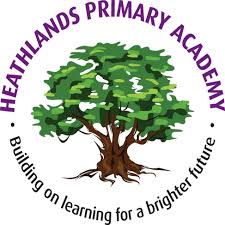 Year 1 (Autumn 1)EnglishOver the course of this academic year the children will be working towards the following objectives.MathsOver the course of this half term the children will be working towards the following objectives.Readingread accurately by blending the sounds in words that contain the common graphemes for all 40+ phonemes* read accurately some words of two or more syllables that contain the same grapheme-phoneme correspondences (GPCs)* read many common exception words*read aloud many words quickly and accurately without overt sounding and blending sound out many unfamiliar words accuratelyanswer questions about a textmake some inferences on the basis of what is being said and done predict what might happen on the basis of what has been read so fardiscuss the title and main eventsdiscuss favourite wordsmake connections with books they have read participate in discussion about what is read, taking turns and listening to what others say.WritingReads writing back to an adult confidently Uses words linked to the topic of writingUses simple structure in writingWrites more than one sentence about an ideaUses key phrases (Once upon a time…)Uses adverbs to signal time (instruction writing and recounts)Writing is phonetically plausibleBegins to punctuate sentences, using a capital letter and full stop in extended writing Joins words and clauses using ‘and’ and ‘but’Uses capital letters for the names of people, places, the days of the week and the personal pronoun ‘I’Begins to punctuate sentences using question and exclamation marksChecks that work makes senseUses some basic descriptive language- colour, size, simple emotionsUses word banks, class lists and given sentence openers to improve writing Uses alliterationUses simple similes Spells some of the Y1 and Y2 keywords with accuracy Uses finger spaces in writingBegins to form lower case letters in the right direction, starting and finishing in the right place Forms capital letters Names the letters of the alphabet in order     Count to and across 100, forwards and backwards, beginning with 0 or 1, or from any given number.     Read and write numbers from 1 to 20 in numerals and words.Count, read and write numbers to 100 in numerals.Begin to recognise the place value of numbers beyond 20 (tens and ones).Identify and represent numbers using objects and pictorial representations including the number line, and use the language of: equal to, more than, less than (fewer), most, least.Solve problems and practical problems involving all of the above.Given a number, identify one more and one less.Begin to recognise the place value of numbers beyond 20 (tens and ones).Count in multiples of, twos, fives and tens.Compare and describe lengths and heights (for example, long/short, longer/shorter, tall/short, double/half). Measure and begin to record lengths and heights, using non-standard and then manageable standard units (m and cm) within children’s range of counting competence.Compare and describe mass/weight (for example, heavy/light, heavier than, lighter than).Measure and begin to record mass/weight, using non-standard and then standard units (kg and g) within children’s range of counting competence.Solve practical problems for lengths, heights and masses/weights.Read, write and interpret mathematical statements involving addition (+), subtraction (-) and equals (=) signs.Represent and use number bonds and related subtraction facts within 20.Add and subtract one-digit and two-digit numbers to 20, including zero (using concrete objects and pictorial representations).Solve simple one-step problems that involve addition and subtraction, using concrete objects and pictorial representations, and missing number problems, such as 7 = □ – 9.Present and interpret data in block diagrams using practical equipment.Ask and answer simple questions by counting the number of objects in each category.Ask and answer questions by comparing categorical data.Recognise and name common 2-D shapes, including rectangles (including squares), circles and triangles.Recognise and name common 3-D shapes, including cuboids (including cubes), pyramids and spheres.